Филиал МАОУ "Прииртышская СОШ"-"Верхнеаремзянская СОШ им.Д.И.Менделеева"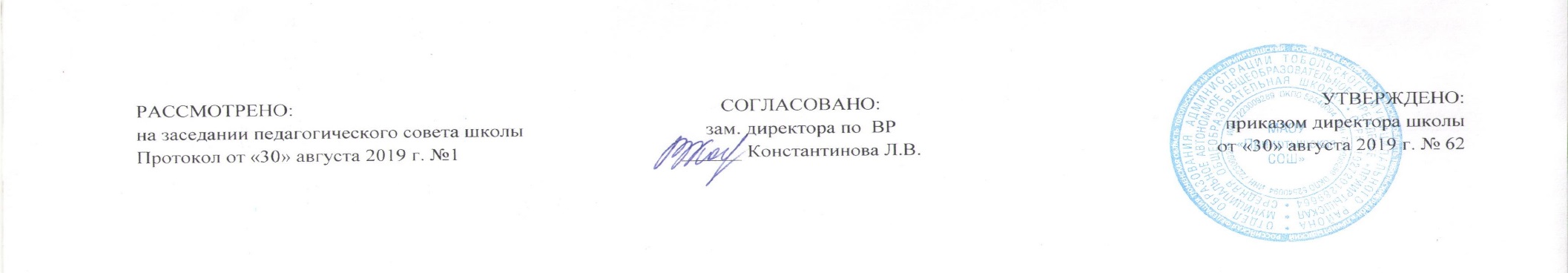 РАБОЧАЯ ПРОГРАММАкурса внеурочной деятельности«Музыкальная капель»для  2  классана 2019-2020 учебный годПланирование составлено в соответствии 	ФГОС НОО                                                                                                                                                      Составитель программы: учитель начальных классов Сиволобова Л.А., первой  квалификационной категории                                                                                                        с. Верхние Аремзяны, 2019 год  Результаты освоения курса внеурочной деятельности «Музыкальная капель» Личностныеукрепление культурной, этнической и гражданской идентичности в соответствии с духовными традициями семьи и народа;наличие эмоционального отношения к искусству, эстетического взгляда на мир в его целостности, художественном и самобытном разнообразии;формирование личностного смысла постижения искусства и расширение ценностной сферы в процессе общения с музыкой;приобретение начальных навыков социокультурной адаптации в современном мире и позитивная самооценка своих музыкально-творческих возможностей;развитие мотивов музыкально-учебной деятельности и реализация творческого потенциала в процессе коллективного (индивидуального) музицирования;продуктивное сотрудничество (общение, взаимодействие) со сверстниками при решении различных творческих задач, в том числе музыкальных;развитие духовно-нравственных и этических чувств, эмоциональной отзывчивости, понимание и сопереживание, уважительное отношение к историко-культурным традициям других народов.Метапредметныенаблюдение за различными явлениями жизни и искусства в учебной и внеурочной деятельности, понимание их специфики и эстетического многообразия;ориентированность в культурном многообразии окружающей действительности, участие в жизни микро- и макросоциума (группы, класса, школы, города, региона и др.);овладение способностью к реализации собственных творчесих замыслов через понимание целей, выбор спосбов решения проблем поискового характера;применение знаково-символических и речевых средств для решения коммуникативных и познавательных задач;готовность к логическим действиям: анализ, сравнение, синтез, обобщение, классификация по стилям и жанрам музыкального искусства;планирование, конроль и оценка собственных учебных действий, понимание их успешности или причин неуспешности, умение корректировать свои действия;участие в совместной деятельности на основе сотрудничества, поиска компромиссов, распределения функций и ролей;умение воспринимать окружающий мир во всем его социальном, культурном, природном и художественном разнообразии. развитие художественного вкуса, устойчивый интерес к музыкальному искусству и различным видам (или какому-либо виду) музыкально-творческой деятельности;развитое художественное восприятие, умение оценивать произведения разных видов искусств, размышлять о музыке как способе выражения духовных преживаний человека;общее понятие о роли музыки в жизни человека и его духовно-нравственном развитии, знание основных закономерностей музыкального искусства;представление о художественной картине мира на основе освоения отечественных традиций и постижения историко-культурной, этнической, региональной самобытности музыкального искусства разных народов;использование элементарных умений и навыков при воплощении художественно-образного содержания музыкальных произведений в различных видах музыкальной и учебно-творческой деятельности;готовность применять полученные знания и приобретенный опыт творческой деятельности при реализации различных проектов для организации содержательного культурного досуга во внеурочной и внешкольной деятельности;участие в создании театрализованных и музыкально-пластических композиций, исполнение вокально-хоровых произведений, импровизаций, театральных спектаклей, ассамблей искусств, музыкальных фестивалей и конкурсов и др.Содержание курса внеурочной деятельности «Музыкальная капель» с указанием форм организации и видов деятельности1. Циклы «Времена года» в музыке. Беседа на тему «Времена года». Знакомство с основными произведениями, в центре которых - музыкальный пейзаж. А. Вивальди. Краткие сведения о композиторе и его оркестровом цикле. Рассказ о симфоническом оркестре и инструментах, которые солируют в анализируемых отрывках. П. Чайковский. Основные биографические данные. Фортепьянный цикл «Времена года». Композиция цикла, эпиграфы, средства музыкальной выразительности. И. Гайдн. Черты творческого облика. Круг жанров. Оратория и ее особенности. Содержание оратории «Времена года». Роль данного жанра в творчестве композитора. Особенности музыкального языка в создании образов природы. А. Глазунов. Характеристика творчества. Балетный жанр. История создания балета «Времена года». Его содержание и круг основных образов. Музыкальный пейзаж. Практическая часть. Прослушивание музыкального материала к теме: А. Вивальди «Времена года», П. Чайковский «Времена года», И. Гайдн «Времена года», А. Глазунов «Времена года». Обсуждение прослушанного.2. Образы весны в музыке. Весна как время года. С. Рахманинов. Автор произведений, в центре которых образы весны. Знакомство с жанром романса. Романсы С. Рахманинова. Весенние образы в них. Их символика. Прелюдии С. Рахманинова. Особенности жанра. Пейзажные зарисовки. П. Чайковский. Образы весны на примере фортепьянной пьесы «Подснежник». А. Гречанинов. Краткая характеристика творчества. Вокальная миниатюра «Подснежник». Сходство и различие в воплощении одной темы разными композиторами. Практическая часть. Прослушивание музыкального материала к теме: С. Рахманинов «Прелюдия ре-мажор», романсы: «Сирень», «Весенние воды», А. Гречанинов «Подснежник», П. Чайковский «Подснежник». Обсуждение прослушанного. 3. Образы зимы в музыке. Зима как время года. Зимний пейзаж в опере Н. Римского-Корсакова «Снегурочка». Средства музыкальной выразительности. Р. Шуман. Знакомство с творчеством композитора. Фортепьянные произведения. Пьеса «Дед-Мороз». П. Чайковский. Образы зимы на примере пьесы «На тройке». Особенности музыкального пейзажа. А. Алябьев. Камерно-вокальная музыка. Образы природы в романсах. Г. Свиридов. Краткая характеристика творчества. «Музыкальные иллюстрации к повести А. Пушкина». Практическая часть. Прослушивание музыкального материала к теме: Н. Римский-Корсаков «Снегурочка» (оркестровое вступление, песня Деда Мороза), Р. Шуман «Дед Мороз», А. Алябьев «Зимняя дорога», П. Чайковский «На тройке» (из цикла «Времена года»), Г. Свиридов «Метель». Обсуждение прослушанного.4. Картины утренней природы. Богатство красок утренней природы и их музыкальное воплощение в творчестве русских и зарубежных композиторов. Пьеса «Утро» из сюиты «Пер Гюнт» Э. Грига. Средства музыкальной выразительности в создании пейзажа. Оркестровая картина М.Мусоргского «Рассвет на Москва-реке» из оперы «Хованщина». Характеристика особенностей музыкального языка в показе образов природы. Практическая часть. Прослушивание музыкального материала к теме: Э. Григ «Утро» (из сюиты «Пер Гюнт»), М. Мусоргский «Хованщина» («Рассвет на Москва-реке»). Обсуждение прослушанного. 5. Картины ночной природы. Знакомство с жанром ноктюрна. Его особенности. Ноктюрны Д. Фильда. Их основные черты. Эволюция жанра в творчестве Ф. Шопена. Образное богатство ноктюрнов Шопена. Картины ночной природы в произведениях Р. Шумана. Цикл «Фантастические пьесы». Практическая часть. Прослушивание музыкального материала к теме: Д. Фильд Ноктюрн, Ф. Шопен Ноктюрн Фа-мажор, Р. Шуман «Вечером», «Ночью». Обсуждение прослушанного. 6. Морской пейзаж в музыке. Н. Римский-Корсаков - композитор-маринист. Жизненный и творческий путь. Морская служба. Картины моря и их музыкальное воплощение. Знакомство с основными произведениями композитора, в которых есть морской пейзаж. Практическая часть. Прослушивание музыкального материала к теме: Н. Римский-Корсаков «Садко» (картина «Океан-море синее»), «Сказка о царе Салтане» (фрагмент), «Шехерезада» (1-ая часть). Обсуждение прослушанного.7. Картины грозы в музыке. Гроза как природное явление. Картины грозы в музыкальных произведениях разных жанров: симфонии, опере, инструментальном концерте. Л. Бетховен. Жанр симфонии в его творчестве. Основные образные сферы. Картины природы в Симфонии № 6 («Пасторальной»). Образы грозы в финале цикла. П. Чайковский. Сцена грозы в опере «Пиковая дама». Ее символическое значение. Музыкально-образное решение. А. Вивальди. Картина грозы из цикла «Времена года». Основные средства музыкальной выразительности. Практическая часть. Прослушивание музыкального материала к теме: Л. Бетховен «Пасторальная симфония № 6 (4-я часть «Гроза»), П. Чайковский «Пиковая дама» (сцена грозы из 1-ой картины), А. Вивальди «Времена года» («Летняя гроза»). Обсуждение прослушанного. 8. Звуки живой природы. Обращение композиторов разных эпох к передаче образов живой природы. Голоса птиц в музыкальных произведениях. Средства музыкальной выразительности для их воплощения. Французские клавесинисты. Особенности стиля. Образы живой природы в их сочинениях. Романсы русских композиторов. К. Сен-Санс. Характеристика творчества. Цикл «Карнавал животных». Его композиция. Создание ярких музыкальных портретов. Особенности музыкального языка для характеристики каждого персонажа цикла. Практическая часть. Прослушивание музыкального материала к теме: Ж. Рамо «Перекликание птиц», «Курица», Л. Дакен «Кукушка», А. Алябьев «Соловей», М. Глинка «Жаворонок», П. Чайковский «Песнь жаворонка» из «Детского альбома», О. Мессиан «Экзотические птицы», К. Сен-Санс «Карнавал животных». Обсуждение прослушанного         Тематическое планирование№ п/пТемыКоличество часов1Слушание:П. Чайковский «Времена года»Разучивание, исполнение:песня  «Листик, листопад»71Слушание:П. Чайковский «Времена года»Разучивание, исполнение:песня  «Листик, листопад»1Слушание:А.Вивальди «Времена года»Разучивание ,исполнение:песня  «Журавлик»1Слушание:А.Вивальди «Времена года»Разучивание ,исполнение:песня  «Осенины на Руси»1Слушание:И. Гайдн «Времена года»Разучивание ,исполнение:песня  «Осенины на Руси»1Слушание:А. Глазунов «Времена года»Разучивание ,исполнение:песня «Осень»1Слушание:А. Глазунов «Времена года»Разучивание ,исполнение:песня «Осень»2Слушание:Вокальная миниатюра  П. Чайковский «Подснежник».Разучивание , исполнение:песня «Шелковой кисточки»42Слушание:С.Рахманинов «Прелюдия ре-мажор»Разучивание , исполнение:песня «Шелковой кисточки»2Слушание:С.Рахманинов романсы: «Сирень», «Весенние воды»Разучивание ,исполнение: песня «Не дразните собак»2Слушание:А. Гречанинов «Подснежник »Разучивание ,исполнение: песня «Не дразните собак»3Слушание:Зимний пейзаж в опере Н. Римского-Корсакова «Снегурочка».Разучивание, исполнение: песня «Эх зимушка ,зима»33Слушание:Образы природы в романсах. Г. Свиридов.Разучивание, исполнение: песня «Эх зимушка ,зима»3Слушание:Р. Шуман «Дед Мороз», А. Алябьев «Зимняя дорога», П. Чайковский «На тройке» (из цикла «Времена года»)Разучивание ,исполнение:песня «Почему медведь зимой спит»4Слушание:Прослушивание музыкального материала к теме: Э. Григ «Утро» (из сюиты «Пер Гюнт»)Разучивание,исполнение:песня «Ой,вставала я ранёшенько»24Слушание:М. Мусоргский «Хованщина» («Рассвет на Москва-реке»).Разучивание,исполнение:песня «Ой,вставала я ранёшенько»4Слушание:М. Мусоргский «Хованщина» («Рассвет на Москва-реке»).Разучивание ,исполнение: песня «Песня о Родине»4 5Слушание:Д. Фильд «Ноктюрн»Разучивание ,исполнение:песня «Родная песенка» 5Слушание:Ф. Шопен Ноктюрн Фа-мажорРазучивание ,исполнение:М. Глинка «Камаринская» 5Слушание:Р. Шуман «Вечером», «Ночью»Разучивание ,исполнение:М. Глинка «Камаринская»6Слушание:Н. Римский-Корсаков «Садко»Разучивание, исполнение: песня «Радуга»46Слушание:Н. Римский-Корсаков «Садко»Разучивание, исполнение: песня «Радуга»6Слушание:Н. Римский-Корсаков «Сказка о царе Салтане» (фрагмент)Разучивание ,исполнение:песня «Анастасия»6Слушание:Н. Римский-Корсаков «Шехерезада» (1-ая часть).Разучивание ,исполнение:  Разучивание ,исполнение:песня «Анастасия»7Слушание:Л. Бетховен «Пасторальная симфония № 6 (4-я часть «Гроза»)Разучивание ,исполнение:песня «Всем нужны друзья»37Слушание:П. Чайковский «Пиковая дама» (сцена грозы из 1-ой картины)Разучивание ,исполнение:песня «Всем нужны друзья»7Слушание:А.Вивальди «Времена года» («Летняя гроза»)Разучивание ,исполнение:песня «Рябинушка»8Слушание: : Ж. Рамо «Перекликание птиц», «Курица»Разучивание ,исполнение:песня «А я по лугу»78Слушание:Л. Дакен «Кукушка», А. Алябьев «Соловей»Разучивание ,исполнение:песня «Буратино»8Слушание:М. Глинка «Жаворонок», П. Чайковский «Песнь жаворонка» из «Детского альбома»Разучивание ,исполнение:песня «Буратино»8Слушание: Мессиан «Экзотические птицы»Разучивание ,исполнение:песня «Лев и Брадобрей»8Слушание:К. Сен-Санс «Карнавал животных»Разучивание ,исполнение:песня «Я первый ученик»8Слушание:К. Сен-Санс «Карнавал животных»Разучивание ,исполнение:песня «Я первый ученик»8Игра «Угадай мелодию»34